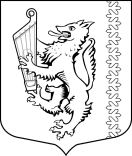 АДМИНИСТРАЦИЯ МУНИЦИПАЛЬНОГО ОБРАЗОВАНИЯ«РОЩИНСКОЕ ГОРОДСКОЕ ПОСЕЛЕНИЕ»ВЫБОРГСКОГО РАЙОНА ЛЕНИНГРАДСКОЙ ОБЛАСТИПОСТАНОВЛЕНИЕОт 26.03.2021									                      № 138Об определении стоимости услуг, предоставляемых согласно гарантированному перечню услуг по погребениюВ соответствии с Федеральным законом от 06.10.2003 № 131-ФЗ «Об общих принципах организации местного самоуправления в Российской Федерации», статьей 12  Федерального закона  от 12.01.1996 № 8-ФЗ  «О погребении и похоронном деле»,  областным законом от 07.02.2020 № 9-ОЗ «О перераспределении полномочий в сфере погребения и похоронного дела  между органами государственной власти Ленинградской области и органами местного самоуправления Ленинградской области», постановлением Правительства Российской Федерации от 28.01.2021 «Об утверждении коэффициента выплат, пособий и компенсаций в 2021 году», по согласованию с  отделением Пенсионного фонда Российской Федерации по Санкт-Петербургу и Ленинградской области, с государственным учреждением – Ленинградским региональным отделением Фонда социального страхования Российской Федерации,ПОСТАНОВЛЯЕТ:Определить стоимость услуг, предоставляемых на территории муниципального образования «Рощинское городское поселение» Выборгского района Ленинградской области, согласно гарантированному перечню услуг при погребении умерших, указанных в пунктах 1 и 2 статьи 12 Федерального закона от 12.01.1996 № 8-ФЗ «О погребении 
и похоронном деле», согласно приложению.Настоящее постановление распространяется на правоотношения, возникшие 
с 01 февраля 2021 года.Настоящее постановление опубликовать в газете «Выборг», разместить на официальном портале муниципального образования «Рощинское городское поселение» Выборгского района Ленинградской области и в официальном сетевом издании NPAVRLO.ru.                              Контроль за исполнением настоящего постановления оставляю за собой.Глава администрации							         В.В. ВасильеваПриложениек постановлению администрацииМО «Рощинское городское поселение»№ 138  от 26.03.2021 Стоимость услуг, предоставляемых согласно гарантированному перечню услуг при погребении умерших в соответствии с пунктами 1 и 2 статьи 12 Закона от 12.01.1996  № 8-ФЗ «О погребении и похоронном деле» Наименование услугиСтоимость услуги, в рублях1. Оформление документов, необходимых для погребения122,622. Облачение тела367,153. Предоставление и доставка гроба и другихпредметов, необходимых для погребения3355,334. Перевозка тела (останков) умершего накладбище (в крематорий)732,345. Погребение (кремация с последующейвыдачей урны с прахом)1847,54Общая стоимость гарантированного перечня услуг по погребению6424,98